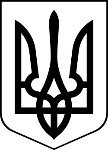 УкраїнаМЕНСЬКА МІСЬКА РАДАЧернігівська область(третя сесія восьмого скликання) РІШЕННЯ19 лютого 2021 року	№ 50Про передачу земельної ділянки (проектно-польові шляхи) в оренду ТОВ ім. Шевченка, на території Менської міської ради за межами смт. МакошинеРозглянувши клопотання директора ТОВ ім. Шевченка, І.І.Єфименко, щодо передачі земельної ділянки площею 0,4187 га кадастровий номер 7423055700:08:000:0866 (проектно-польові шляхи) для ведення товарного сільськогосподарського виробництва (код КВЦПЗ 01.01) на території Менської міської територіальної громади за межами смт. Макошине, подані документи, керуючись ст. 12, 371 Земельного кодексу України, ЗУ «Про землеустрій», Законом України про оренду землі», п. 34 ч. 1 ст. 26 Закону України «Про місцеве самоврядування в Україні» Менська міська радаВИРІШИЛА:1. Передати в оренду ТОВ ім. Шевченка, земельну ділянку площею 0,4187  га кадастровий номер 7423055700:08:000:0866 для ведення товарного сільськогосподарського виробництва (код КВЦПЗ 01.01), строком на 7 років, на території Менської міської територіальної громади за межами населеного пункту смт Макошине. 2. Орендну плату за користування земельною ділянкою зазначеною в п.1 цього рішення, встановити в розмірі 8% від нормативної грошової оцінки в рік, відповідно до рішення 40 сесії 7 скликання Менської міської ради від 10  липня  2020 року № 257 «Про затвердження ставок орендної плати за земельні ділянки на території Менської ОТГ».3. Доручити міському голові укласти відповідний договір оренди землі з ТОВ ім. Шевченка.4. Контроль за виконанням рішення покласти на постійну комісію з питань містобудування, будівництва, земельних відносин та охорони природи та на заступника міського голови з питань діяльності виконавчого комітету Менської міської ради В.І. Гнипа.Міський голова		Г.А. Примаков